Ventilateur mural hélicoïde DZQ 20/2 A-ExUnité de conditionnement : 1 pièceGamme: C
Numéro de référence : 0083.0756Fabricant : MAICO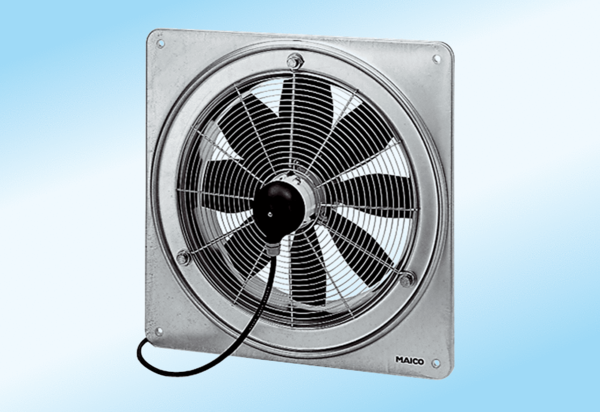 